UPDATED March 7th, 2019Creating an Event in EMSEMS is PLU’s new scheduling system.  The guide below will walk you through the process of creating an even using EMS.Reaching the EMS WebsiteVisit plu.edu and hover over ePass, bringing up a dropdown menuFrom here, click on Campus Calendar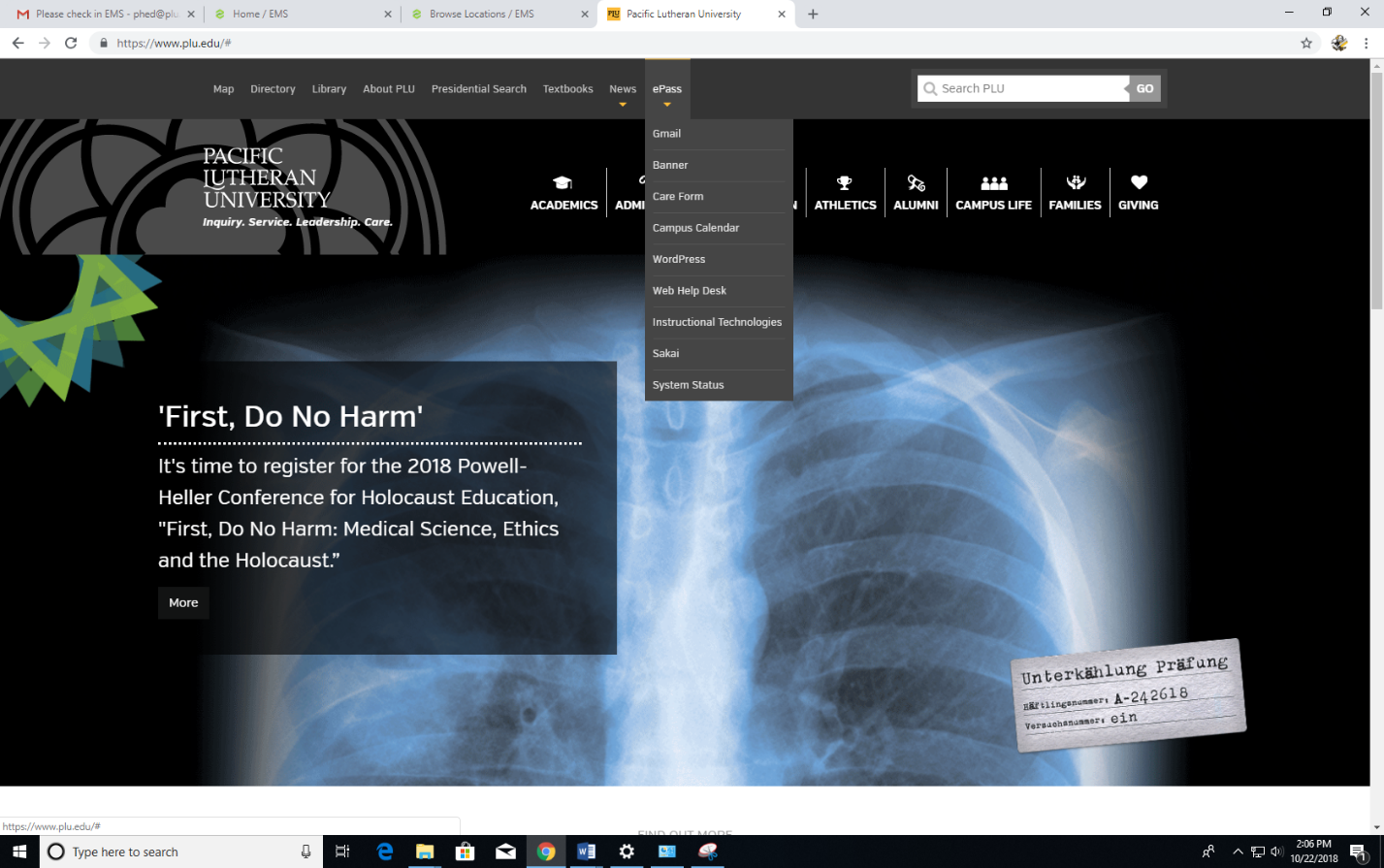 The top of the following screen will look like the screenshot below, where you will click on the Schedule My Event in EMS tab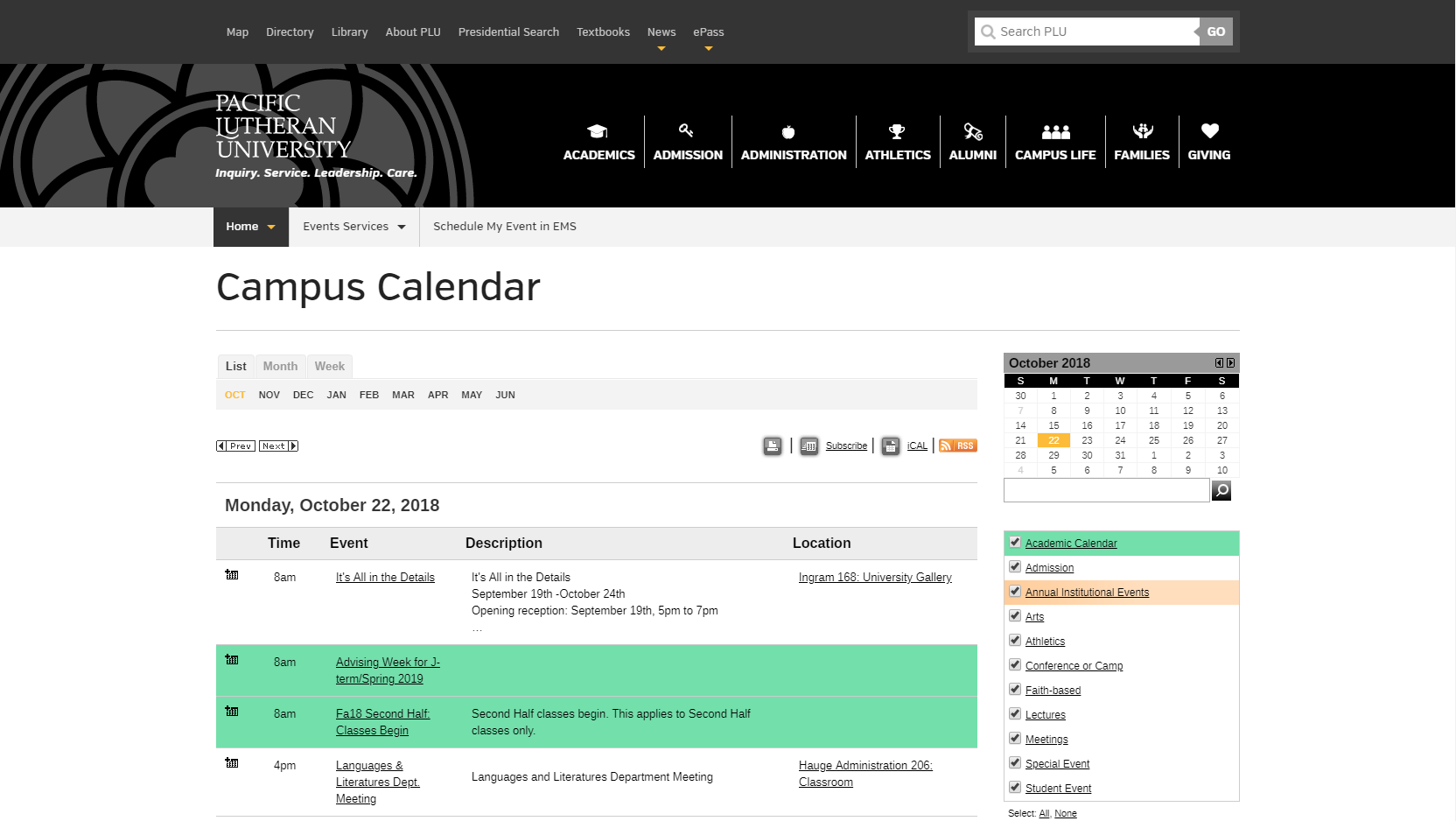 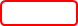 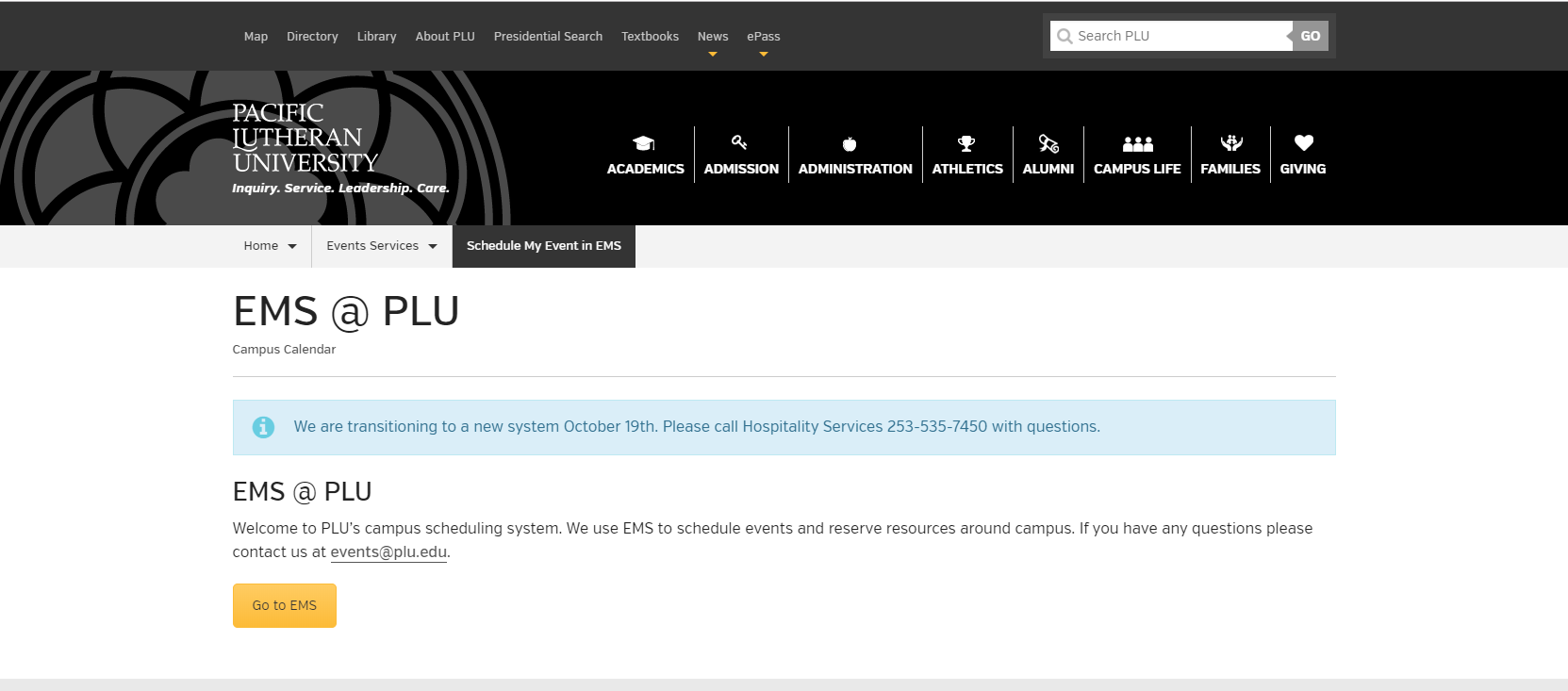 From here, you’ll click on the big yellow button saying Go to EMS to bring you to the login screenLogging In: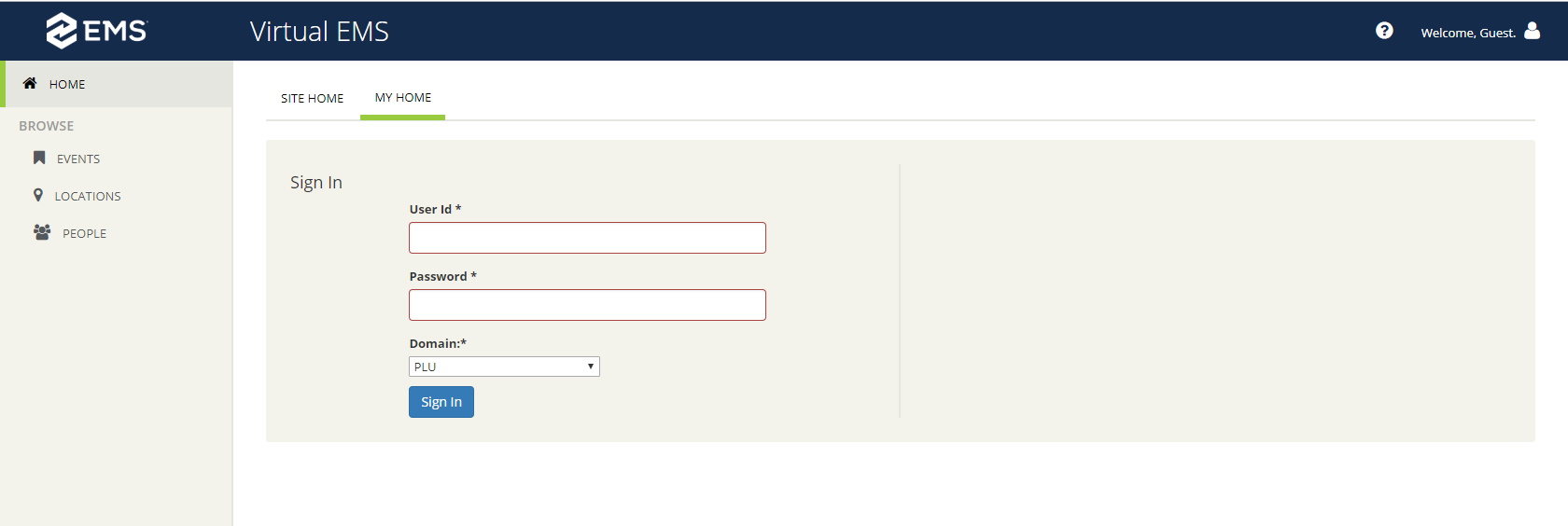 The log in screen looks like the above screenshot, enter your ePass User ID and password to log inEMS BasicsOn the EMS homepage, there are multiple options including Create a Reservation, My Events, and the option to browse Events, Locations, and People.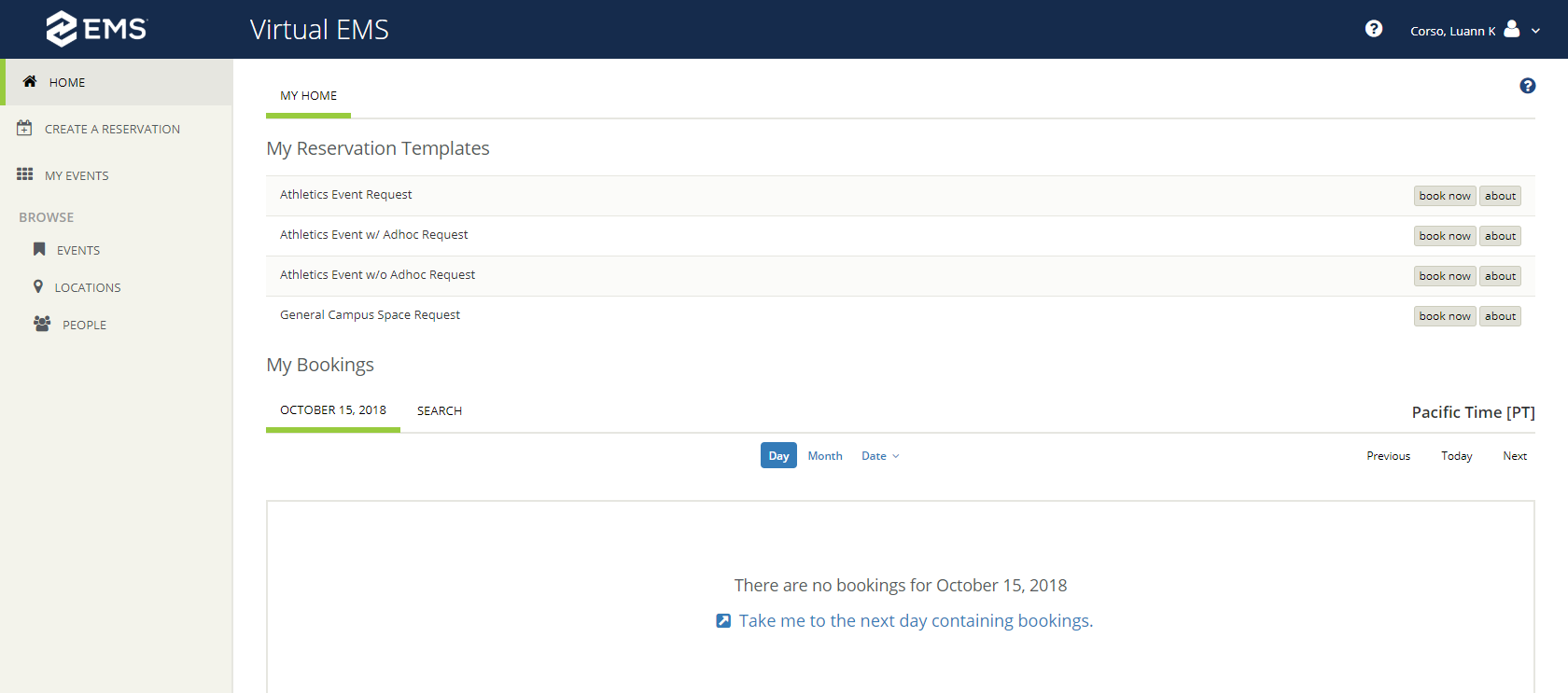 Finding Available RoomsIF YOU ALREADY KNOW WHAT TIMES YOU WANT AND KNOW IT’S OPEN, SKIP TO PAGE 6 TO SCHEDULE YOUR EVENTTo find available rooms, start by clicking on the Locations tab on the home screen.Locations is only a daily view, if you need a monthly/weekly view, skip to the bottom of page 4 to go through the Events tabHere, you can search different rooms and areas for availability.  You can start by clicking on the Add Rooms or Locations filter on the top of the page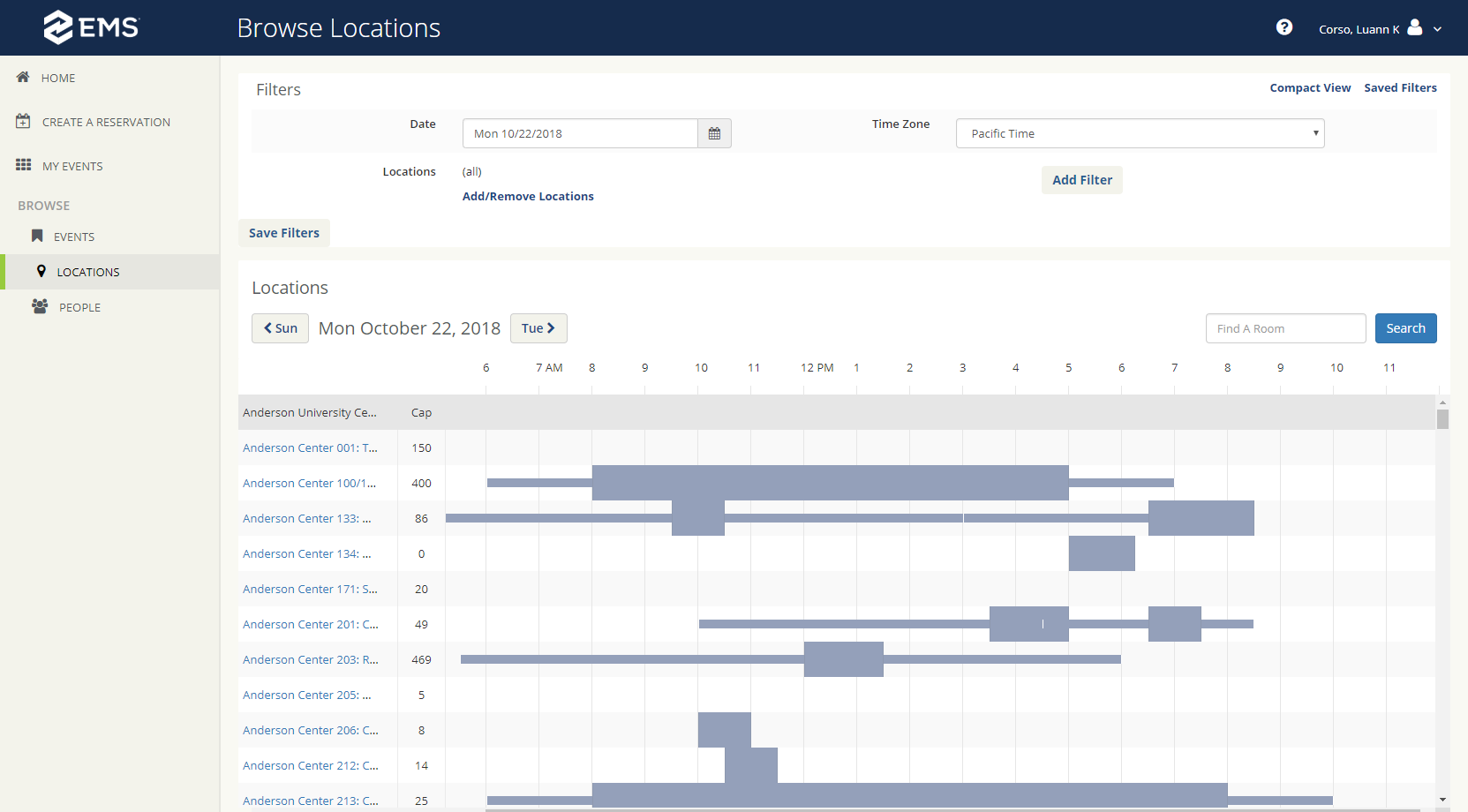 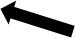 Clicking on that will bring up a list of locationsAthletics Areas: Fields and Outdoor areasMemorial GymOlson Gym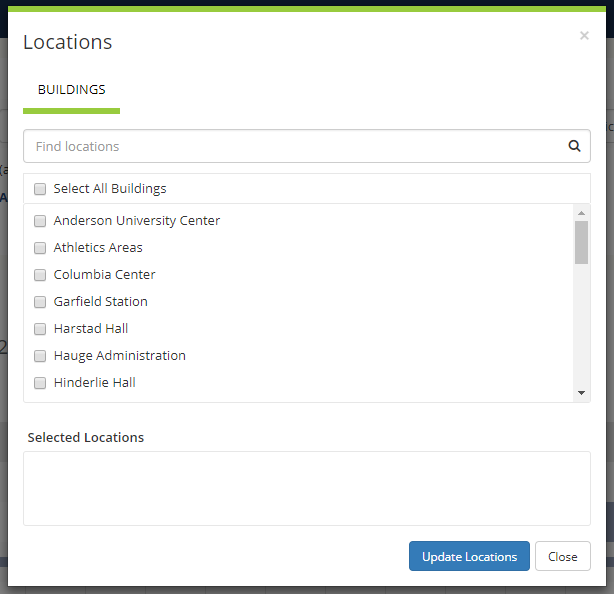 Once you’re done choosing areas to look for, click on the blue Update Locations button on the bottom of the popupThis will give you a daily view of the locations you choose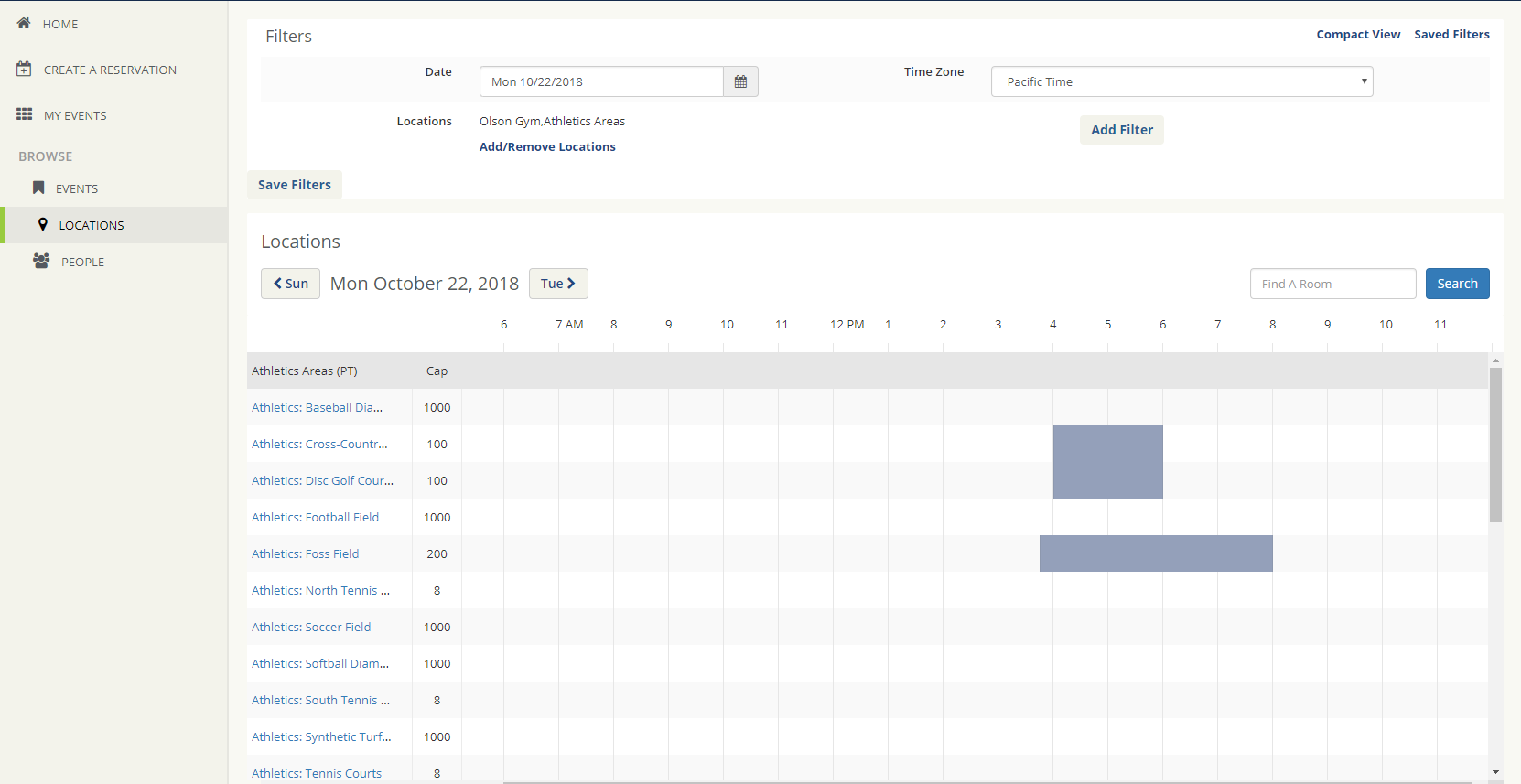 If you are looking for a weekly or a monthly view of areas, you can click on the Events tabFrom this screen, you can do things such as switch between daily/weekly/monthly views of the calendar, add filters for rooms, locations, etc., and switch different dates on the calendar. 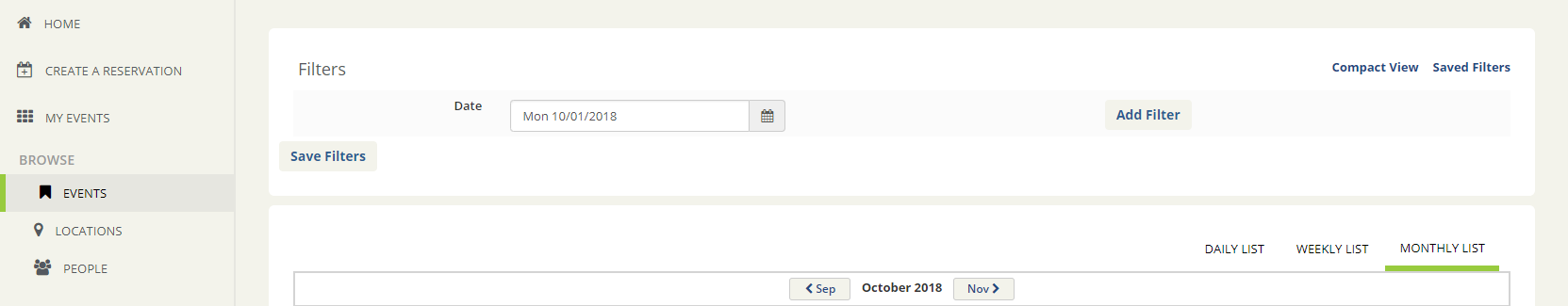 When adding filters, you can choose from locations, rooms, group name, event name, and event type, with the ability of adding more than one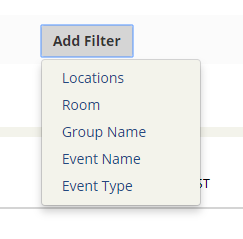 For example, if you wanted to see a weekly view of the fieldhouse in Olson, you would check Olson Gym under locations, type in ‘123’ in the room box for room 123, and click on the weekly view option.  The end result looking like this: 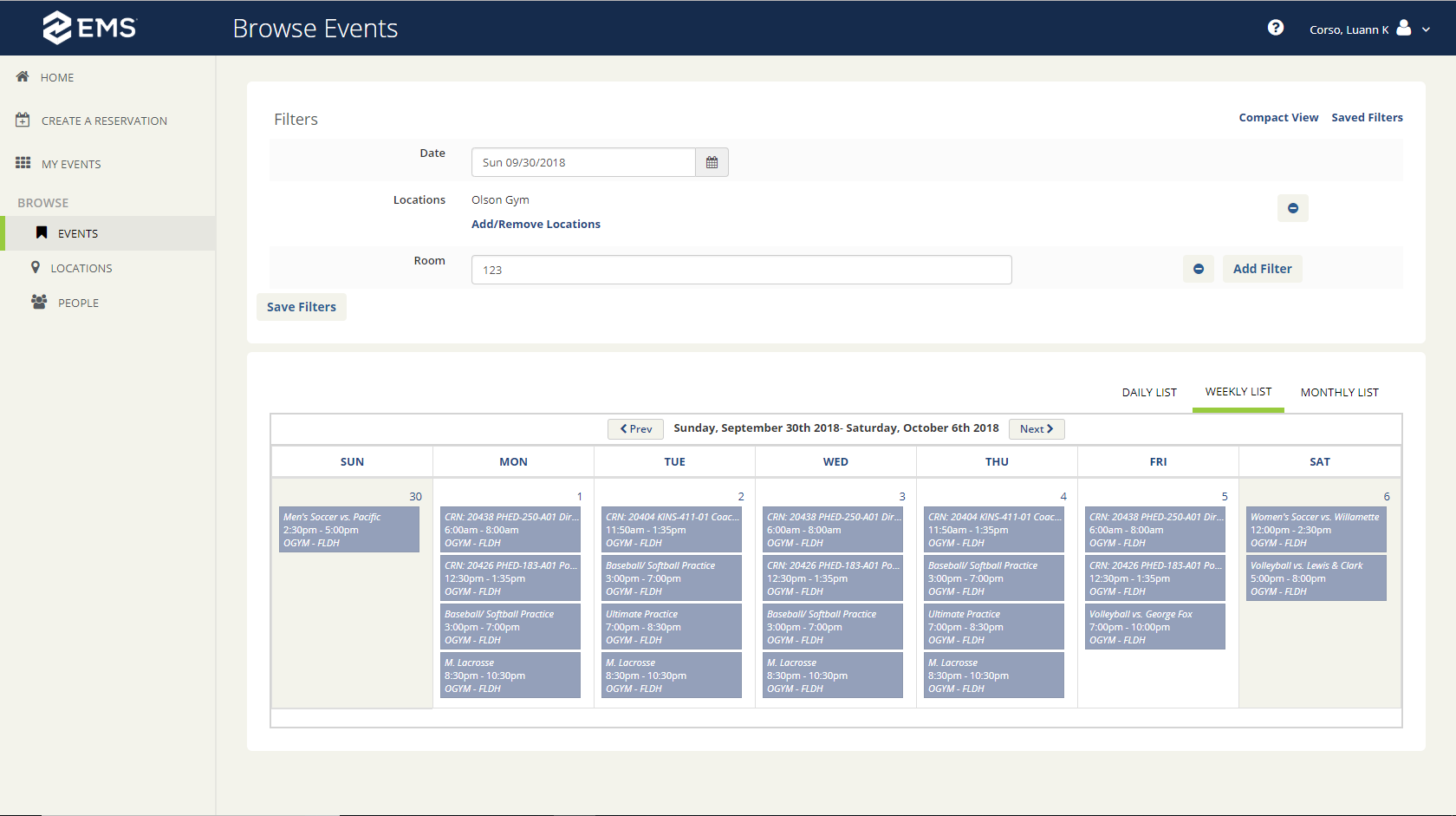 REMEMBER THE EXACT ROOM NUMBER YOU ARE BOOKING, YOU WILL NEED IT LATER ONCreate a Reservation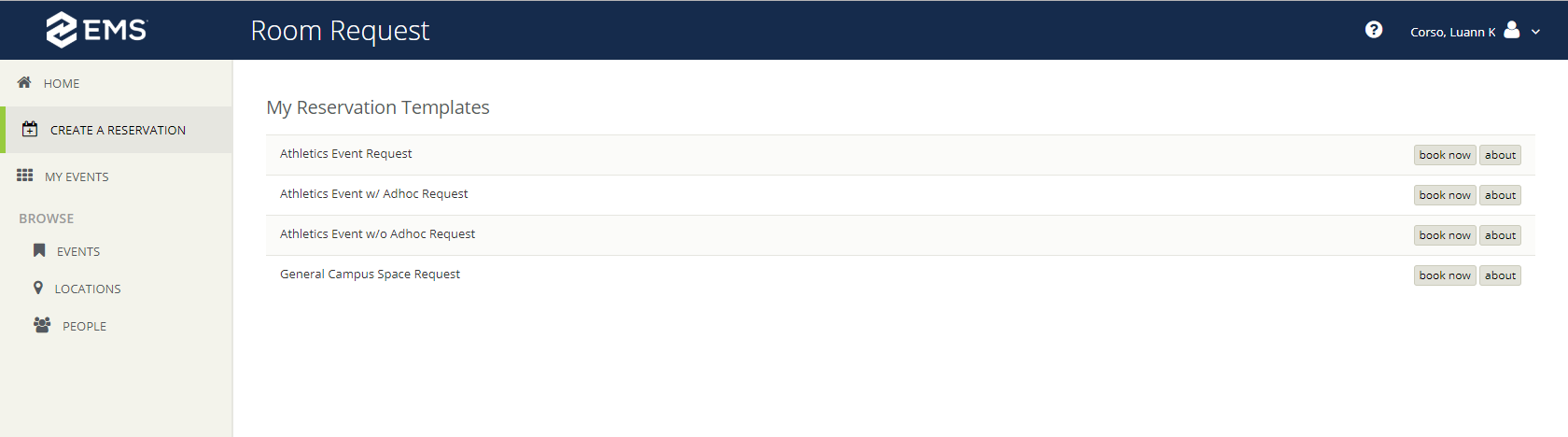 Here, you choose what kind of event you are trying to schedule, an Athletic Event Request: Must be scheduled 48 hours in advanceAthletics Event w/ Adhoc Request: Can be scheduled immediately – use for scheduling multiple eventsAthletics Event w/o Adhoc Request: Can be scheduled immediately – use for single day schedulingGeneral Campus Space Request: Must be scheduled 48 hours in advanceOnce you know what kind of event you are scheduling, click on the Book Now tab on the right side of the screen, bringing you to a page looking like the screenshot below: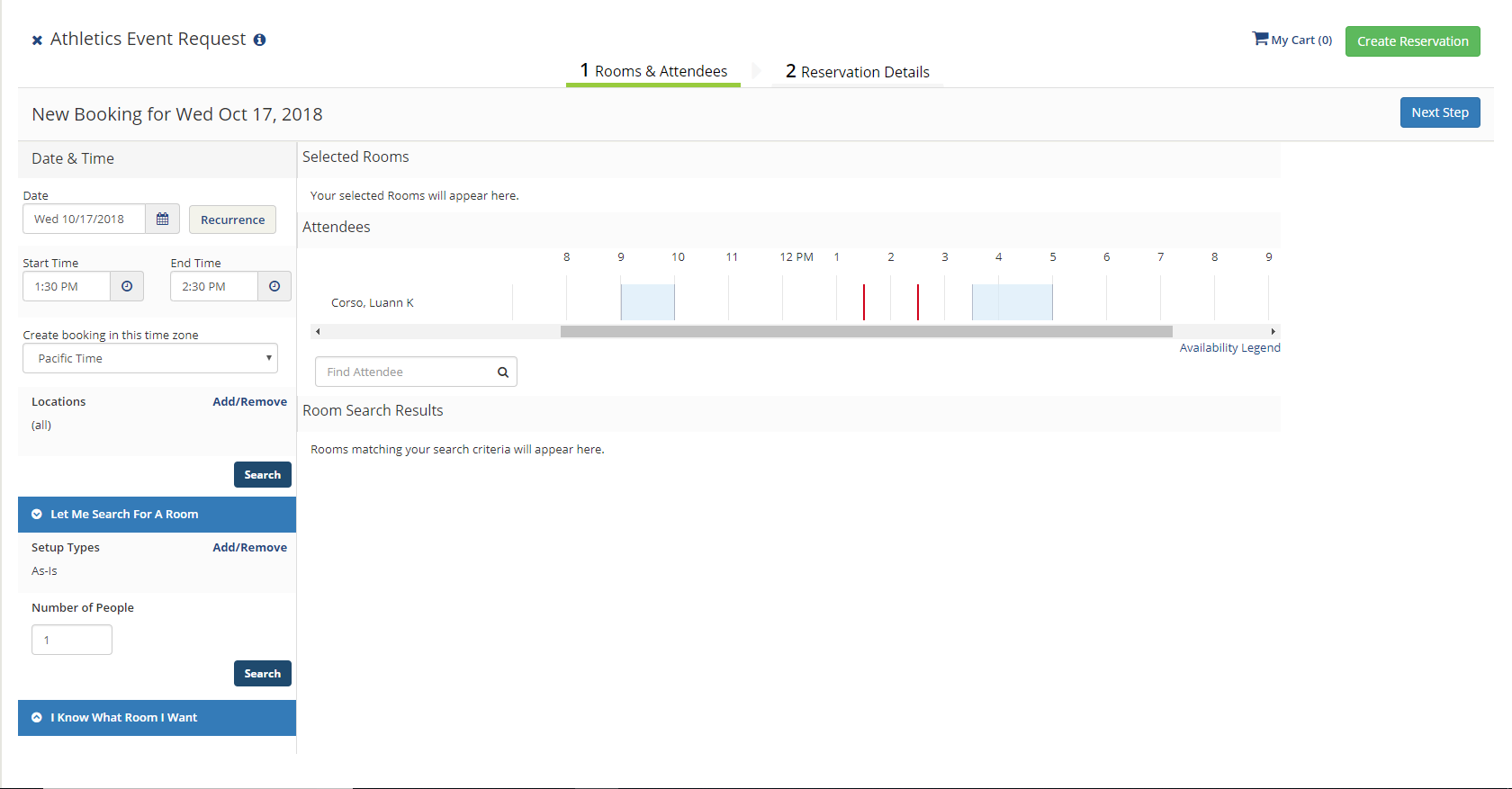 From this screen, you can see the many different options for creating an event, where you can choose Date & Time, Search for a Room, and the option to input a specific roomThe rest of the screen will show a summary of the event and room you are currently bookingDate & Time: Pick what times you will be needing the room and on what day, if you need to book multiple days, then click on the recurrence button next to where you put in a date.Clicking on the recurrence button will pop up a window allowing you to choose when your event will repeat, how many times it will repeat, as well as how long it will repeat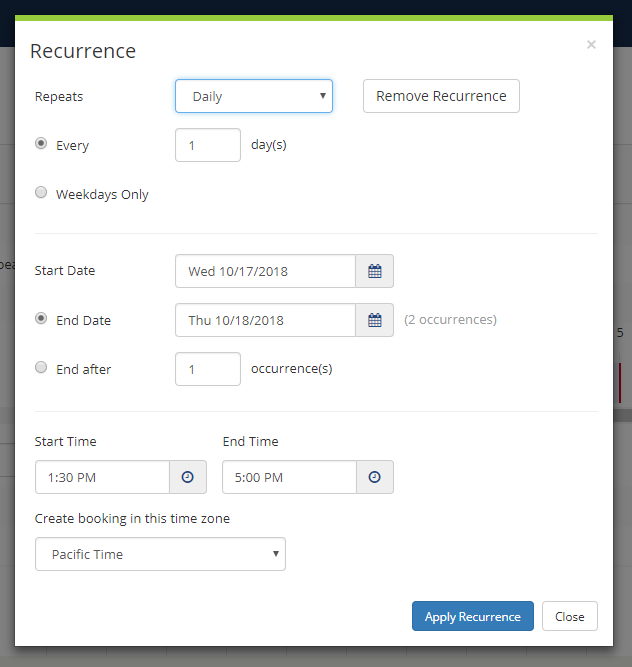 I Know What Room I Want: When you know exactly what rooms you want to reserve, you input exactly what room you want, adding it to your cart once you find it. 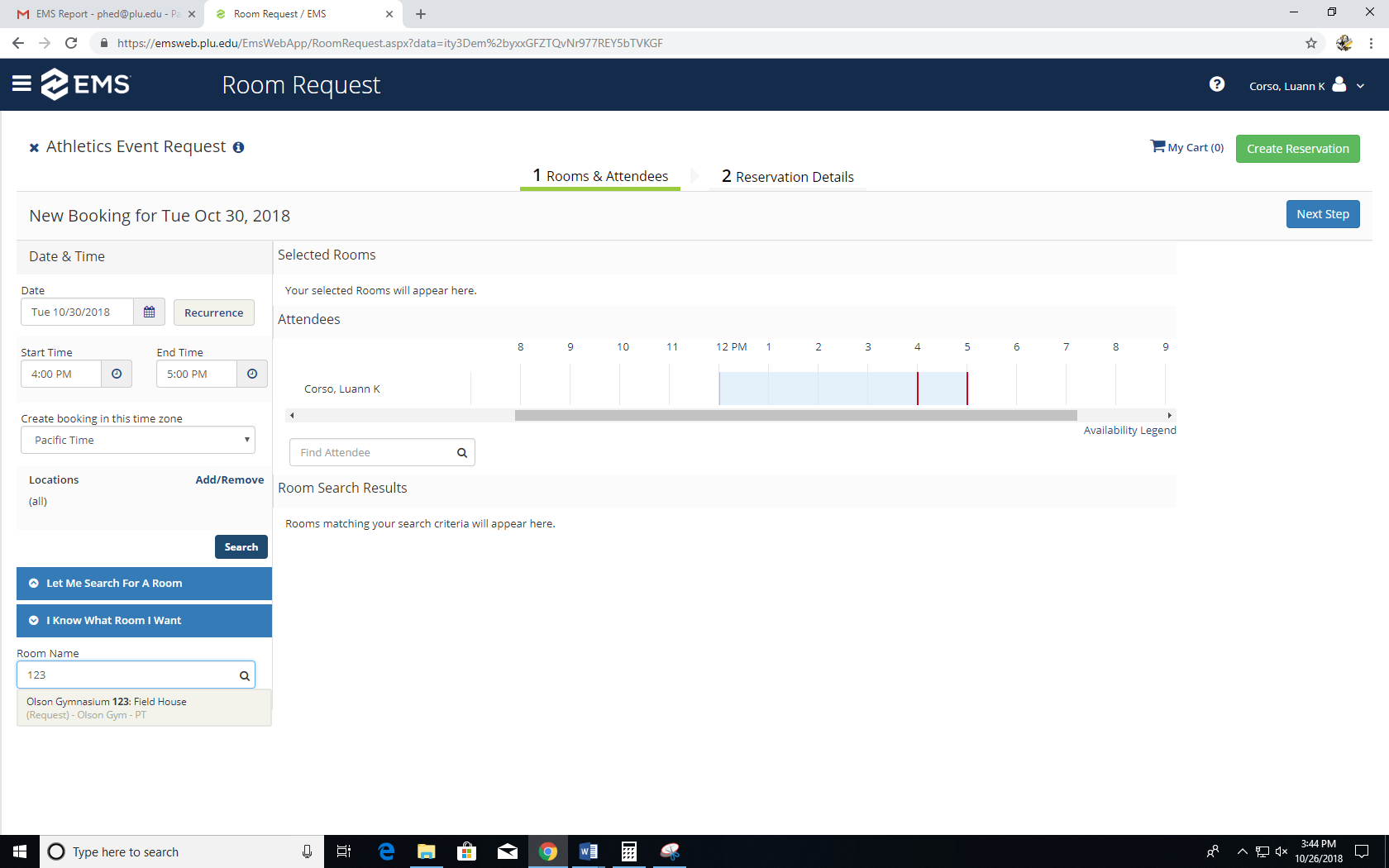 Once you add a room to your cart, you cannot go back and change the dates and times, you must change all times and dates before adding a room to your cart.Once you select a room, a window will pop up, as shown below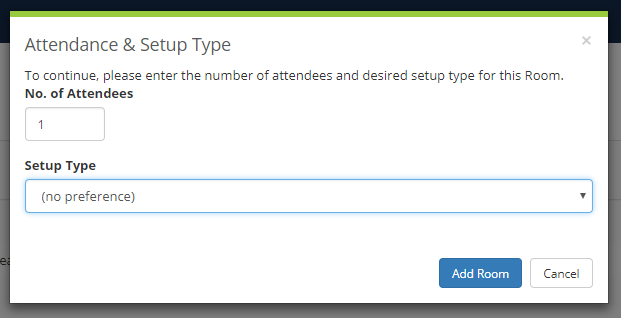 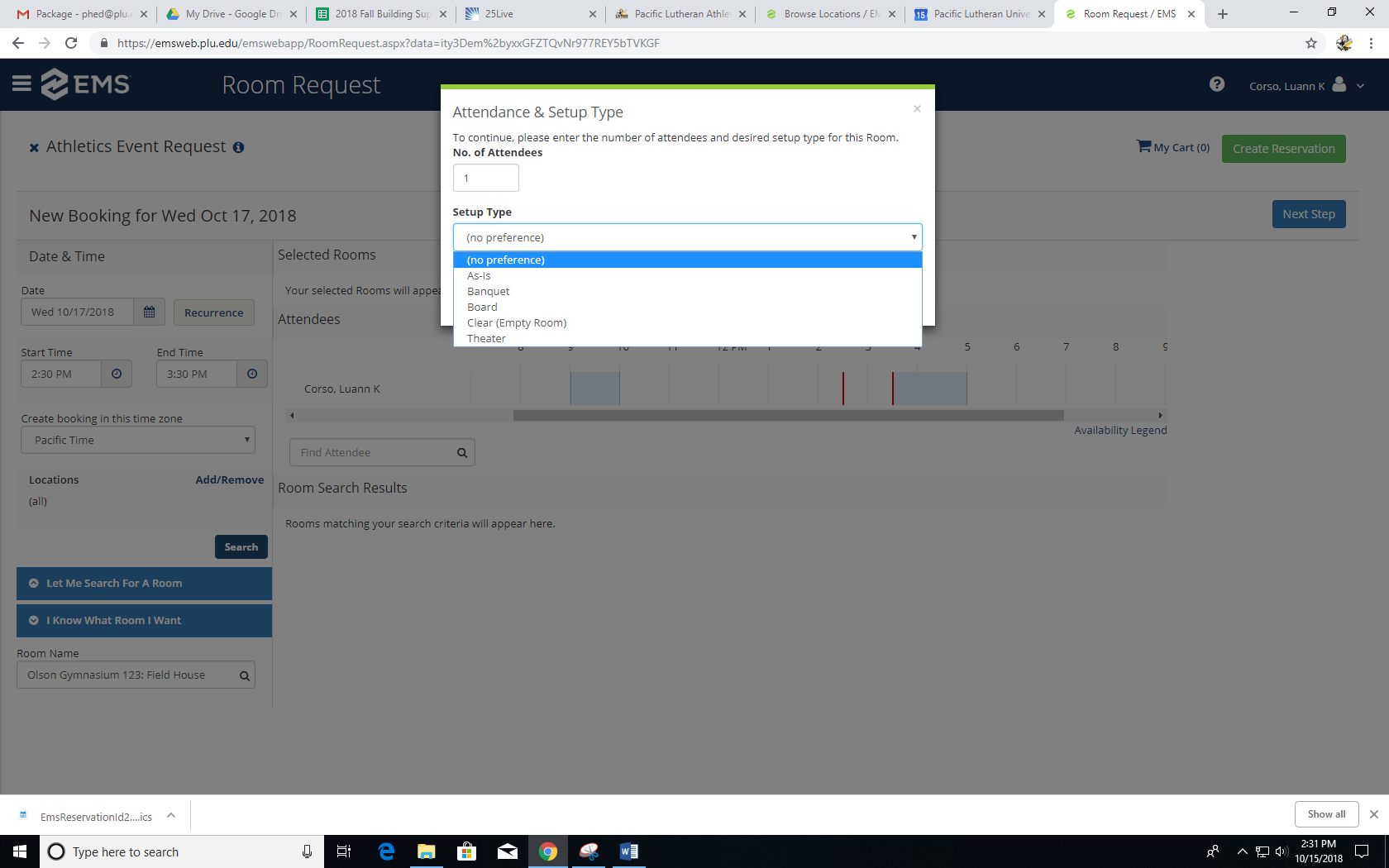 To add more rooms simply go through the same processOnce the rooms needed have been added, click the Reservation Details tab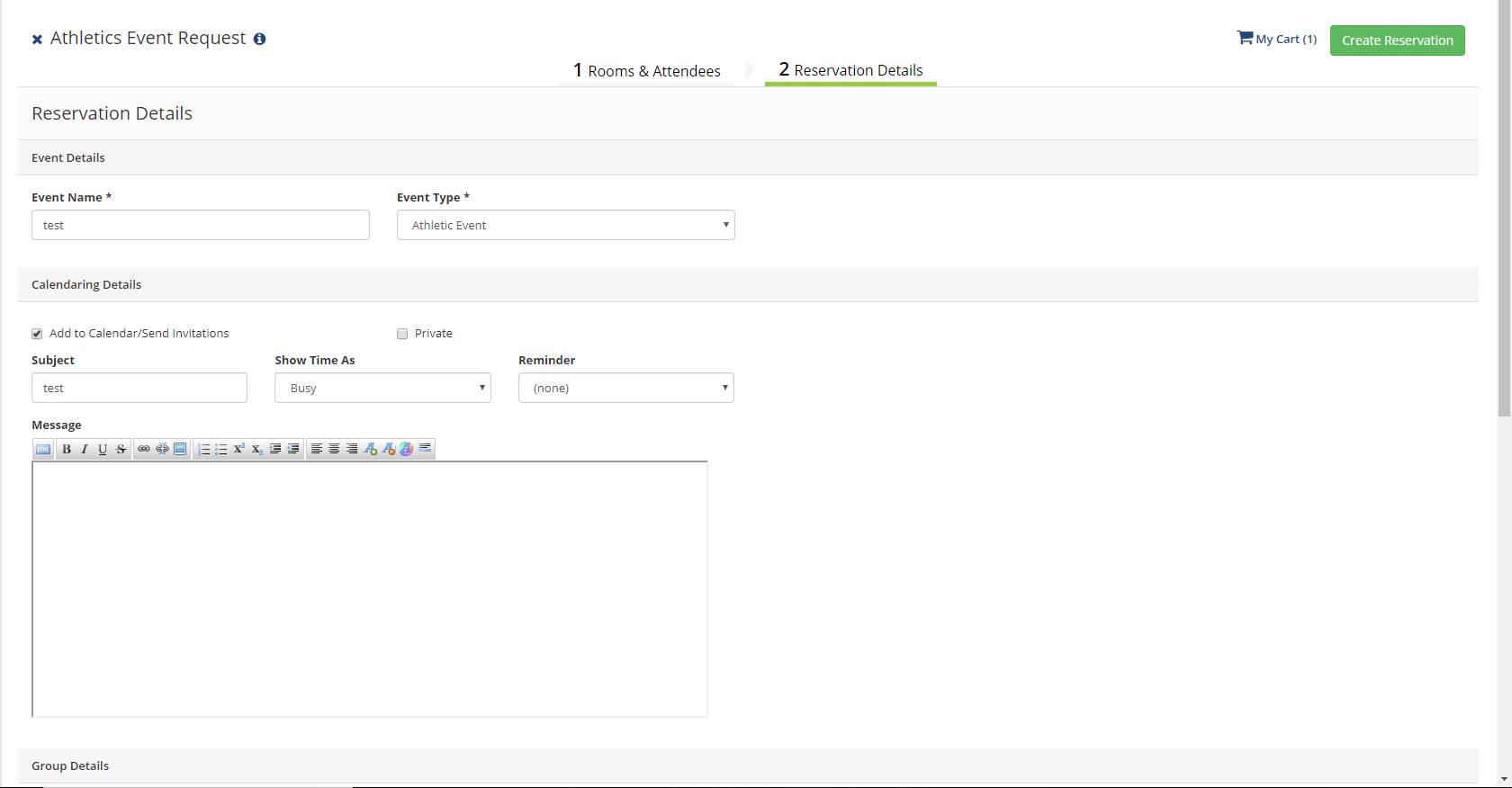 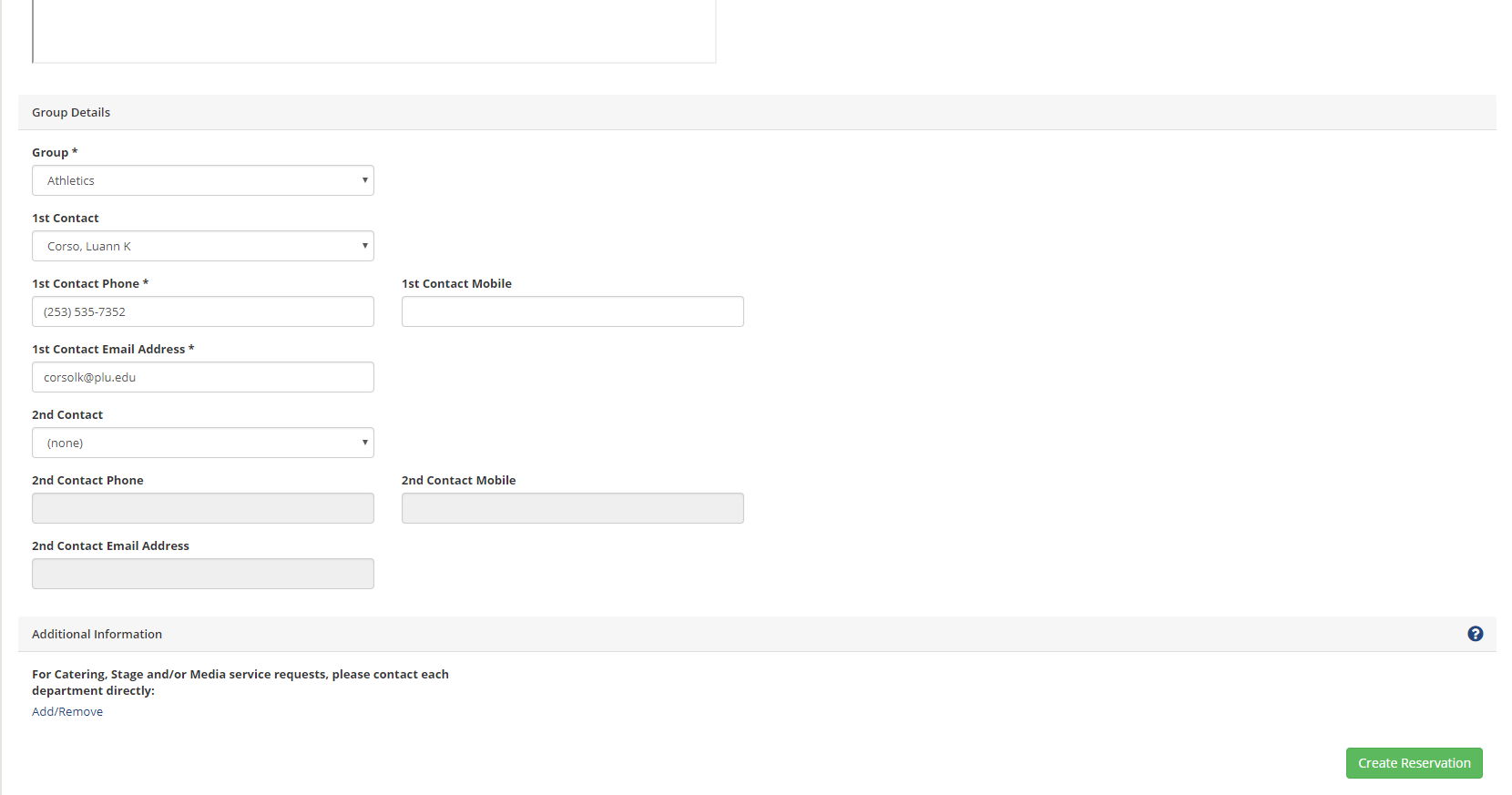 After clicking the button, a window will pop up confirming the reservation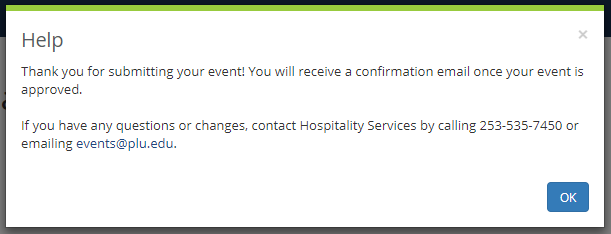 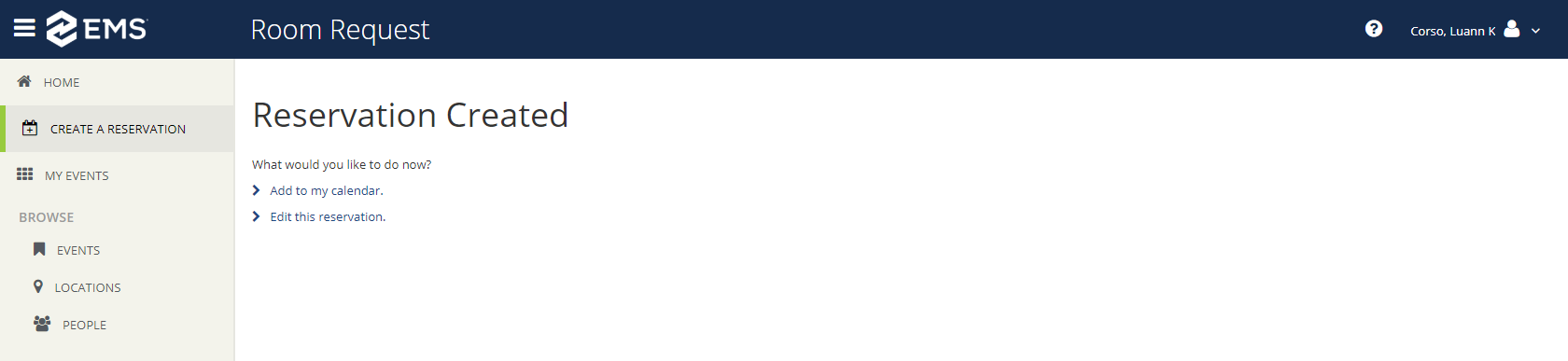 What to Type for Room Names in EMSIndoor Facilities will be named after what building they’re in:Field House: Olson Gymnasium 123: Field House or FLDHMain Gym: Olson Gymnasium 137: Gym/ Scott & Sis Names Court or 137Memorial Gym Main Gym: Memorial Gym 100: Gymnasium or 100Outdoor facilities will be under AthleticsTurf Soccer Field: Athletics: Synthetic Turf Field or SynBaseball Field: Athletics: Baseball Diamond or BaseballSoftball Field: Athletics: Softball Diamond or SoftballAdding to an Existing EventWhen you already have an event scheduled and you want to add more dates to that event, start by clicking on the My Events tab. 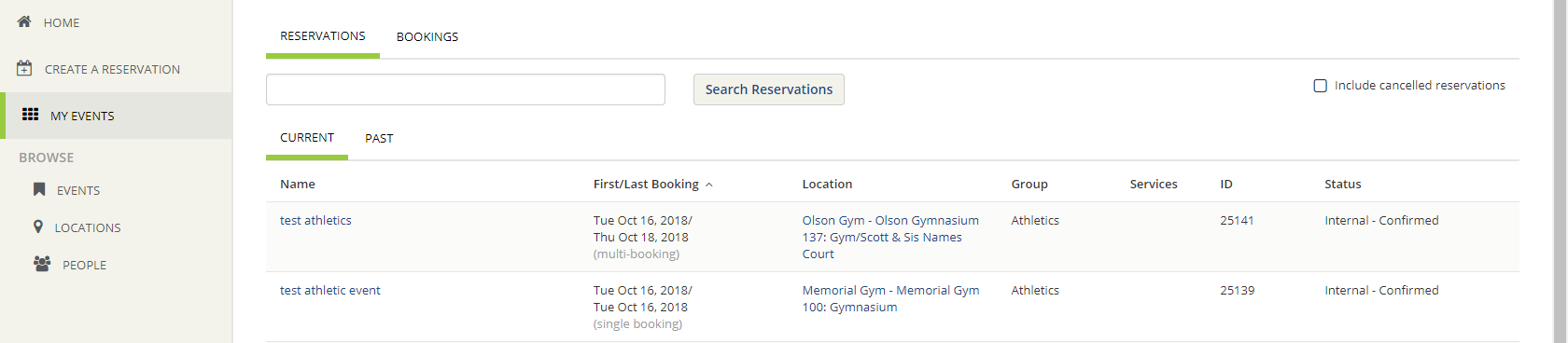 Here, you can see all the events you have scheduled under your accountStart by clicking on the blue event nameClicking on the event name will bring up the following screen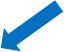 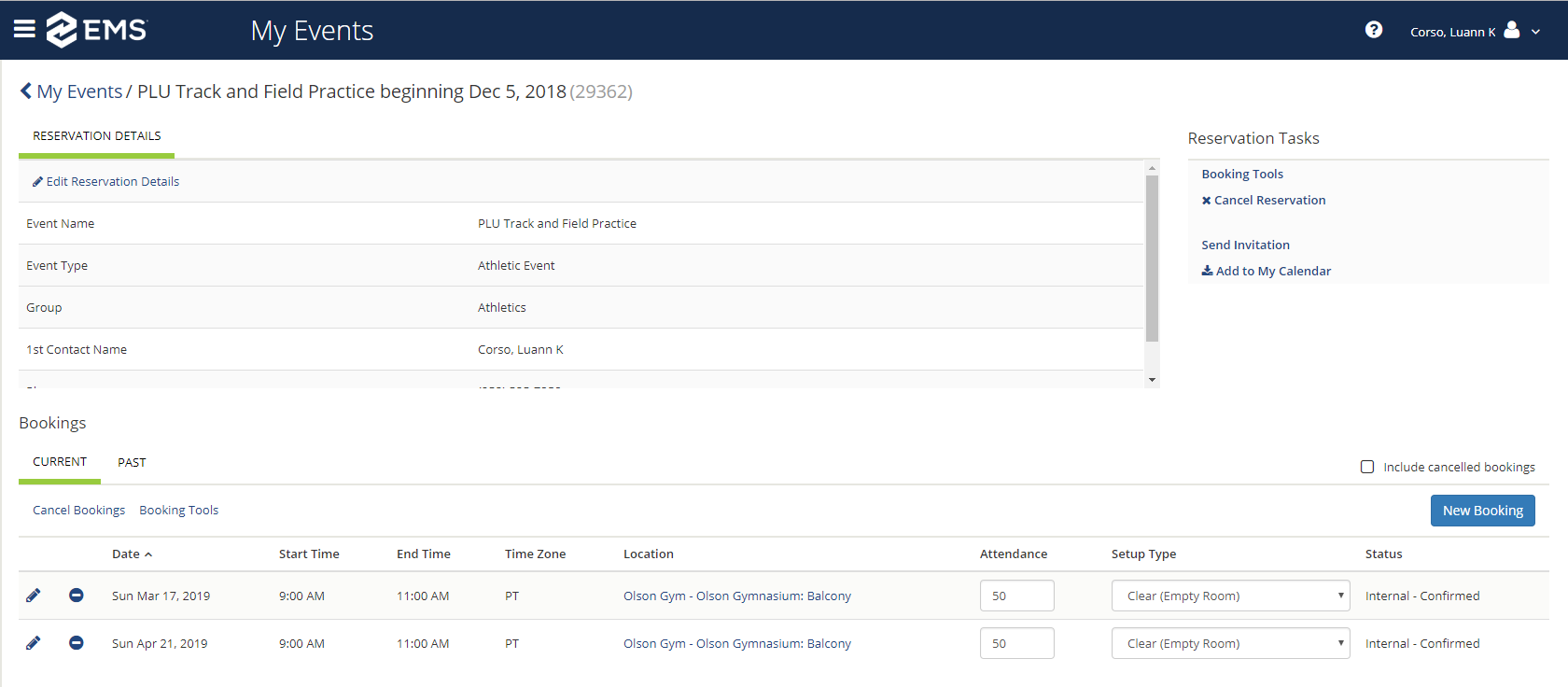 Clicking on “New Booking” will bring up the usual create a reservation screen, allowing for you to schedule new dates for your existing event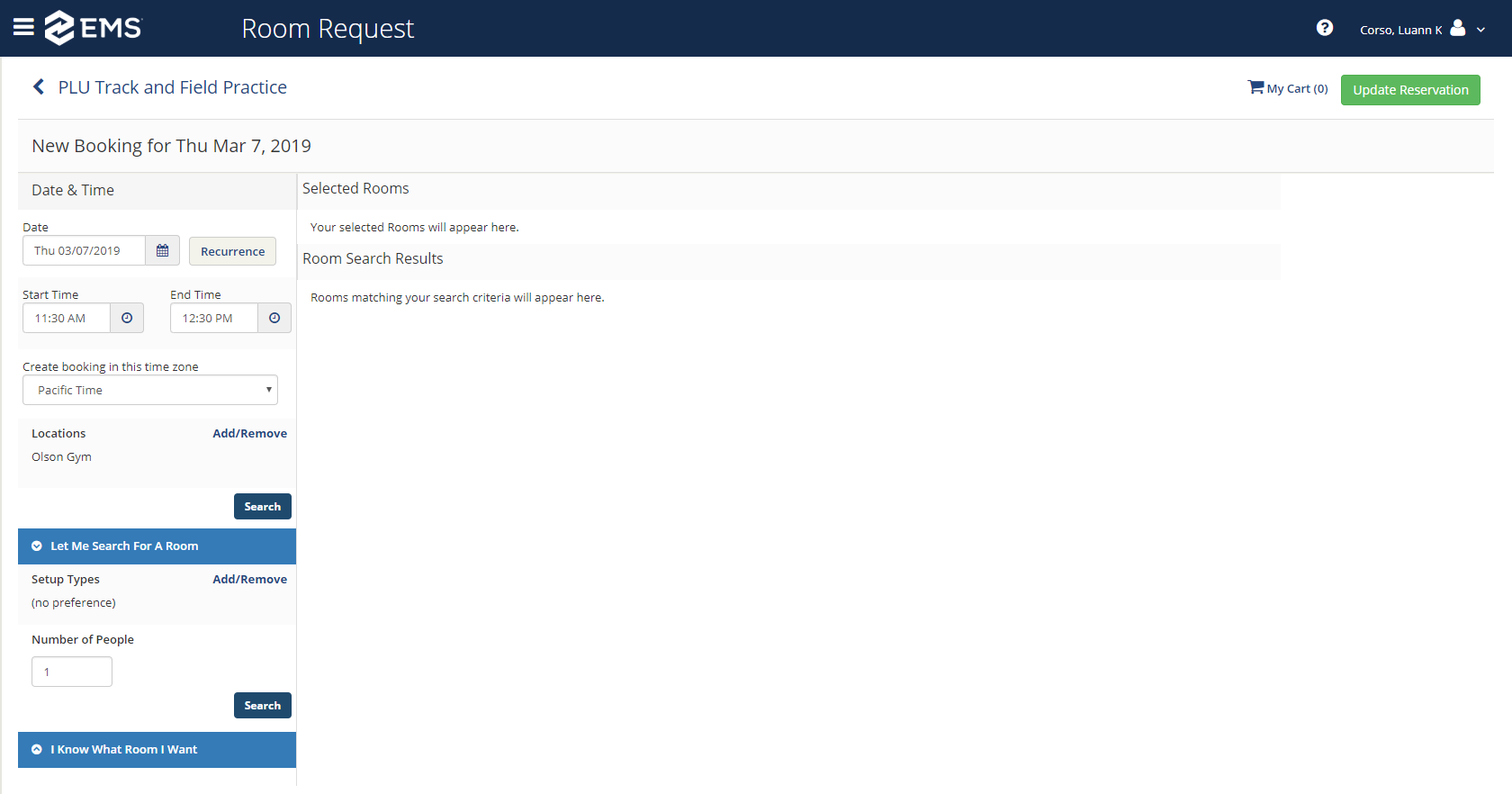 